enlarged editorial CommitteeGeneva, January 7 and 8, 2015partial revision of the test guidelines for buddleja (document tg/263/1)Document prepared by the Office of the Union

Disclaimer:  this document does not represent UPOV policies or guidance	At its forty-seventh session held in Naivasha, Kenya, from May 19 to 23, 2014, the Technical Working Party for Ornamental Plants and Forest Trees (TWO) considered a partial revision of the Test Guidelines for Buddleja on the basis of documents TG/263/1 and TWO/47/25 “Partial Revision of the Test Guidelines for Buddleja (Document TG/263/1)” and proposed to revise the Test Guidelines for Buddleja as follows (see document TWO/47/28 “Report”, paragraphs 66 to 68):Characteristic 21: “Calyx: length” to be reworded as “Corolla tube: length”;To move the reworded Characteristic 21: “Corolla tube: length” after current Characteristic 22: “Calyx: pubescence”; To amend Chapter 8.1: “General illustration of flower”.	The proposed revisions are presented in the Annex to this document.[Annex follows]Characteristic 21: “Calyx: length”Current wording:Proposed new wording: It is proposed that the amended Characteristic 21 “Corolla tube: length” be placed after the current Characteristic 22: “Calyx: pubescence”.It is proposed that Chapter 8.1: “General illustration of flower” be amended as follows:Current illustration: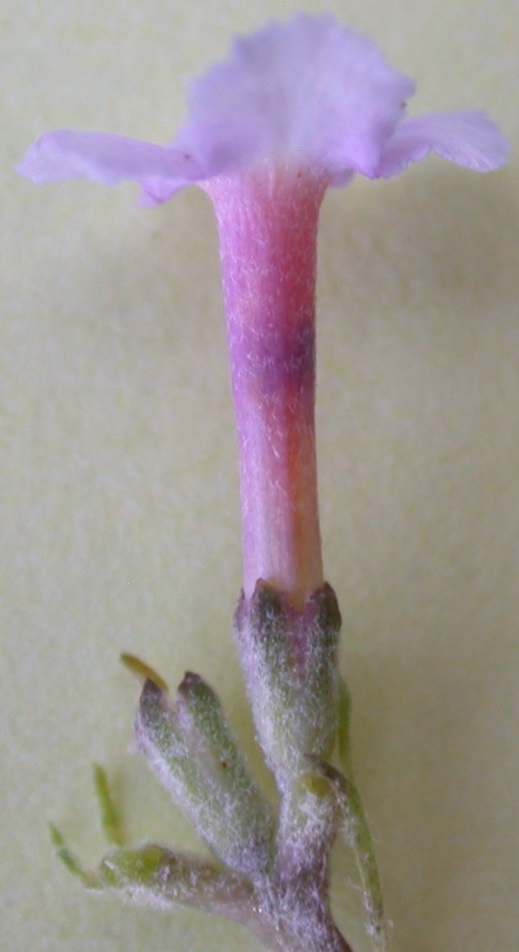 Proposed new illustration: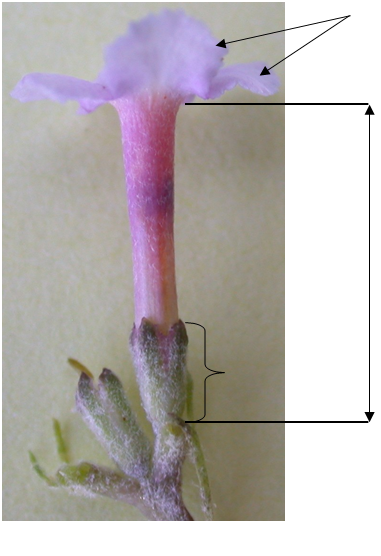  [End of Annex and of document]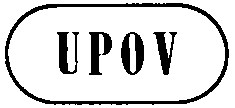 ETC-EDC/Jan15/19ORIGINAL:  EnglishDATE:  September 01, 2014INTERNATIONAL  FOR THE PROTECTION OF NEW VARIETIES OF PLANTS INTERNATIONAL  FOR THE PROTECTION OF NEW VARIETIES OF PLANTS INTERNATIONAL  FOR THE PROTECTION OF NEW VARIETIES OF PLANTS 21.Calyx: lengthCalice : longueurKelch: LängeCáliz: longitudQN(c)shortcourtkurzcortaHuimoon, Morning Mist1mediummoyen mittelmediaMasquerade2longlonglanglargaWhite Ball321.Corolla tube: lengthTube de la corolle : longueurKronröhre: LängeTubo de la corolla: longitudQN(c)shortcourtkurzcortaHuimoon, Morning Mist1mediummoyen mittelmediaMasquerade2longlonglanglargaWhite Ball3